	   В соответствии с Федеральным законом от 27 июля 2010 года № 210-ФЗ "Об организации предоставления государственных и муниципальных услуг",  постановлением администрации Пластовского муниципального района от 06.06.2011 года № 425 «О порядке разработки и утверждения административных регламентов предоставления муниципальных (государственных) услуг»          ПОСТАНОВЛЯЮ:1. Утвердить прилагаемый Административный регламент предоставления муниципальной услуги по организации исполнения судебных актов о взыскании денежных средств по искам к Пластовскому муниципальному району и судебных актов, предусматривающих обращение взыскания на средства бюджета района по денежным обязательствам получателей средств бюджета района, учета и хранения исполнительных документов (далее именуется - Административный регламент).2. Настоящее постановление разместить на официальном сайте администрации Пластовского муниципального района в сети «Интернет».3. Организацию выполнения  настоящего постановления  возложить на заместителя главы Пластовского муниципального района по финансам и налоговой политике Ломаеву М.А.Глава Пластовскогомуниципального района						А.В. НеклюдовУтвержден               постановлением администрации    Пластовского муниципального районаот «25» сентября 2017  г. № 678Административный регламент предоставления муниципальной услуги по организации исполнения судебных актов о взыскании денежных средств по искам к Пластовскому муниципальному району и судебных актов, предусматривающих обращение взыскания на средства бюджета района по денежным обязательствам получателей средств бюджета района, учета и хранения исполнительных документов I. Общие положения1. Административный регламент предоставления муниципальной услуги по организации исполнения судебных актов о взыскании денежных средств по искам к Пластовскому муниципальному району и судебных актов, предусматривающих обращение взыскания на средства бюджета района по денежным обязательствам получателей средств бюджета района, учета и хранения исполнительных документов (далее именуется - Административный регламент), разработан в целях повышения эффективности и результативности организации исполнения судебных актов, предусматривающих обращение взыскания на средства бюджета района, прозрачности административных процедур исполнения судебных актов для заинтересованных лиц, и определяет сроки и последовательность административных процедур и административных действий Финансового управления Пластовского муниципального района (далее именуется – Финуправление) при предоставлении муниципальной услуги.2. Основанием для разработки Административного регламента являются следующие нормативные правовые акты:1) Бюджетный кодекс Российской Федерации;2) Федеральный закон от 27 июля 2010 года № 210-ФЗ "Об организации предоставления государственных и муниципальных услуг";3) Постановление администрации Пластовского муниципального района от 06.06.2011 года № 425 «О порядке разработки и утверждения административных регламентов предоставления муниципальных (государственных) услуг».3. Информация о процедуре получения муниципальной услуги предоставляется бесплатно, и размещается в сети Интернет на официальном сайте администрации Пластовского муниципального района (www.plastrayon.ru).4. Круг заявителей и (или) получатели муниципальной услуги - взыскатели (физические и юридические лица, а также их представители в порядке, установленном законодательством Российской Федерации), обратившиеся с исполнительным документом (исполнительный лист, судебный приказ) о взыскании денежных средств по искам к Пластовскому муниципальному району и судебным актам, предусматривающим обращение взыскания на средства бюджета района по денежным обязательствам получателей средств бюджета района.II. Стандарт предоставления муниципальной услуги5. Наименование муниципальной услуги - организация исполнения судебных актов о взыскании денежных средств по искам к Пластовскому муниципальному району и судебных актов, предусматривающих обращение взыскания на средства бюджета района по денежным обязательствам получателей средств бюджета района, учета и хранения исполнительных документов (далее именуется - муниципальная услуга).Предоставление муниципальной услуги производится:- по судебным актам по искам к Пластовскому муниципальному району о возмещении вреда, причиненного гражданину или юридическому лицу в результате незаконных действий (бездействия) органов местного самоуправления или их должностных лиц, в том числе в результате издания органами местного самоуправления муниципальных правовых актов, не соответствующих закону или иному нормативному правовому акту, а также судебных актов по иным искам о взыскании денежных средств за счет казны (за исключением судебных актов о взыскании денежных средств в порядке субсидиарной ответственности главных распорядителей бюджетных средств), судебные акты о присуждении компенсации за нарушение права на исполнение судебного акта в разумный срок за счет средств бюджета района в порядке, установленном Бюджетным кодексом Российской Федерации, ведет учет и осуществляет хранение исполнительных документов и иных документов, связанных с их исполнением (далее именуются - судебные акты по искам к Пластовскому муниципальному району);- по судебным актам, предусматривающим обращение взыскания на средства бюджета района по денежным обязательствам муниципальных казенных учреждений (далее именуются - судебные акты о взыскании денежных средств с муниципальных казенных учреждений).6. Наименование учреждения, предоставляющее муниципальную услугу – Финансовое управление Пластовского муниципального района.Место нахождения и почтовый адрес Финансового управления Пластовского муниципального района: 457020, Челябинская обл., г. Пласт, ул. Октябрьская, д. № 45. График работы Финансового управления Пластовского муниципального района: с 8.00 до 17.00, перерыв с 12.00 до 13.00, выходной - суббота, воскресенье. В предпраздничные дни время работы сокращается на 1 час.Справочные телефоны Финуправления:8 (351-60) 2-19-31- приемная (факс);8 (351-60) 2-19-31- ведущий специалист по правовым вопросам.Адрес Интернет-сайта: www.plastrayon.ru Е-mail: finplast@yandex.ru 7. Результатом предоставления муниципальной услуги являются перечисление на банковский счет взыскателя (физического или юридического лица) средств бюджета района, указанных в исполнительном документе; направление исполнительного документа с отметкой о размере перечисленной суммы в суд, выдавший этот документ.8. Сроки предоставления муниципальной услуги:-при достаточности лимитов бюджетных обязательств (бюджетных ассигнований) и (или) объемов финансирования расходов по соответствующим кодам бюджетной классификации Российской Федерации (далее именуются - бюджетные средства) - в течение десяти рабочих дней со дня получения должником уведомления о поступлении исполнительного документа;-при недостаточности бюджетных средств - в течение трех месяцев со дня поступления исполнительного документа в Финуправление;-при поступлении на лицевой счет должника бюджетных средств - на следующий рабочий день после дня поступления средств;-при осуществлении выплат, имеющих периодический характер, - в день, определенный информацией должника о дате ежемесячной выплаты по исполнительному документу (далее именуется - график выплат должника), при этом срок исполнения требований исполнительного документа исчисляется со дня, указанного в судебном акте, но не раньше десяти рабочих дней со дня получения должником уведомления о поступлении исполнительного документа.9. Правовые основания для предоставления муниципальной услуги:1) Бюджетный кодекс Российской Федерации;2) Арбитражный процессуальный кодекс Российской Федерации;3) Гражданский процессуальный кодекс Российской Федерации;4) Кодекс административного судопроизводства Российской Федерации;5) Федеральный закон от 2 октября 2007 года № 229-ФЗ "Об исполнительном производстве";6) Решение Собрания депутатов Пластовского муниципального района от 10.12.2014 года № 139 «Об утверждении Положения о бюджетном процессе в Пластовском муниципальном районе»;7) Решение Собрания депутатов Пластовского муниципального района от 28.05.2015 года № 76 «Об утверждении Положения о Финансовом управлении Пластовского муниципального района».10. Перечень документов, необходимых в соответствии с нормативными правовыми актами для предоставления муниципальной услуги, подлежащих представлению заявителем:1) заявление взыскателя (приложения 1, 2 к настоящему Административному регламенту) с указанием реквизитов банковского счета взыскателя (включая соответственно лицевой или расчетный счет взыскателя, полное наименование банка, БИК, ИНН, корреспондентский счет (или субсчет) банка, ИНН/КПП взыскателя-организации), на который должны быть, перечислены средства, подлежащие взысканию. При подписании заявления представителем взыскателя к нему прилагается доверенность или нотариально удостоверенная копия доверенности или иной документ, удостоверяющий полномочия представителя;2) исполнительный документ (исполнительный лист, судебный приказ) с указанием сумм, подлежащих взысканию в валюте Российской Федерации, а также в соответствии с установленными законодательством Российской Федерации требованиями, предъявляемыми к исполнительным документам, срокам предъявления исполнительных документов, восстановлению пропущенного срока предъявления документов, перерыву срока предъявления исполнительных документов, восстановлению пропущенного срока предъявления исполнительных документов. При направлении на исполнение дубликата исполнительного листа к нему прилагается копия определения суда о его выдаче;3) копия судебного акта, на основании которого выдан исполнительный документ (за исключением случаев предъявления судебного приказа).Документы, необходимые для исполнения судебного акта, направляются в Финуправление судом по просьбе взыскателя или самим взыскателем.Исполнительный документ, выданный на основании судебного акта о нарушении права на исполнение судебного акта в разумный срок, направляется на исполнение судом независимо от просьбы взыскателя. К такому исполнительному документу должна быть приложена копия судебного акта, на основании которого он выдан.11. При предоставлении муниципальной услуги должностные лица Финуправления не вправе требовать от заявителя:-представления документов и информации или осуществления действий, представление или осуществление которых не предусмотрено нормативными правовыми актами, регулирующими отношения, возникающие в связи с предоставлением муниципальной услуги;-представления документов и информации, которые в соответствии с нормативными правовыми актами Российской Федерации, нормативными правовыми актами Челябинской области, Пластовского муниципального района находятся в распоряжении муниципальных органов, предоставляющих муниципальную услугу, иных муниципальных органов, органов местного самоуправления и (или) подведомственных муниципальным органам и органам местного самоуправления организаций, участвующих в предоставлении государственных или муниципальных услуг, за исключением документов, указанных в части 6 статьи 7 Федерального закона от 27 июля 2010 года № 210-ФЗ "Об организации предоставления государственных и муниципальных услуг".12. Финуправление отказывает в приеме документов при наличии следующих оснований:1) непредставление какого-либо документа, указанного в пп.1-3 п. 10 настоящего Административного регламента;2) несоответствие документов, указанных в  п.1-3 п. 10 настоящего Административного регламента, требованиям, установленным Гражданским процессуальным кодексом Российской Федерации, Кодексом административного судопроизводства Российской Федерации, Арбитражным процессуальным кодексом Российской Федерации и законодательством Российской Федерации об исполнительном производстве;3) нарушение установленного законодательством Российской Федерации срока предъявления исполнительного документа к исполнению;4) отсутствие лицевого счета должника, открытого в Финуправлении.13. Финуправление отказывает в предоставлении муниципальной услуги при наличии следующих оснований:1) указание в исполнительном документе денежных средств, подлежащих взысканию в иностранной валюте;2) невозможность перечисления денежных средств по реквизитам банковского счета, указанного взыскателем и (или) судом в исполнительном документе;3) представление взыскателем заявления об отзыве исполнительного документа.14. Предоставление муниципальной услуги приостанавливается со дня поступления в Финуправление судебного акта, приостанавливающего исполнение требований судебного акта или исполнительного документа, до дня получения Финуправлением судебного акта о возобновлении исполнения требований судебного акта или исполнительного документа либо наступления обстоятельства, определенного судебным актом как основание к возобновлению исполнения исполнительного документа.15. Муниципальная  услуга предоставляется бесплатно.16. Максимальный срок ожидания в очереди в Финуправлении при подаче запроса о предоставлении муниципальной услуги и при получении сведений о результате предоставления муниципальной услуги не должен превышать 15 минут.17. Срок регистрации в Финуправлении запроса заявителя о предоставлении муниципальной услуги не должен превышать 30 минут.18. Требования к размещению и оформлению помещений Финуправления, к месту ожидания и приема заявителей, размещению и оформлению информации о порядке предоставления муниципальной услуги:1) центральный вход в здание администрации Пластовского муниципального района оборудован вывеской, содержащей информацию о наименовании органа, осуществляющего предоставление муниципальной услуги;2) информация о режиме работы, графике приема граждан должностными лицами Финуправления (с указанием фамилий, имен, отчеств, их номеров телефонов и кабинетов) располагается на стенде возле кабинета № 17;3) в помещениях Финуправления должен быть размещен информационный стенд, на котором размещается следующая информация:-текст настоящего Административного регламента;-блок-схемы, наглядно отображающие последовательность прохождения всех административных процедур при предоставлении муниципальной услуги;-перечень документов, необходимых для предоставления муниципальной услуги;-адреса, номера кабинетов, где осуществляется прием заявителей;-фамилия, имя, отчество и должность специалистов, осуществляющих предоставление муниципальной услуги, их телефоны;-адреса федерального портала, регионального портала, официального сайта Финуправления;4) места ожидания приема заявителей должны соответствовать санитарным правилам и нормам, необходимым мерам безопасности и обеспечивать:-комфортное расположение получателя муниципальной услуги и должностного лица;-возможность и удобство оформления получателем муниципальной услуги своего письменного обращения;-телефонную связь;-возможность копирования документов;-доступ к основным нормативным правовым актам, регламентирующим предоставление муниципальной услуги;-наличие канцелярских принадлежностей и писчей бумаги;5) рабочее место должностного лица Финуправления, ответственного в соответствии с должностным регламентом за организацию приема получателей муниципальной услуги по вопросам предоставления муниципальной услуги, оборудуется оргтехникой, позволяющей организовать исполнение функции в полном объеме;6) места для проведения приема заявителей оборудуются системами вентиляции, противопожарной системой и средствами пожаротушения, системой оповещения о возникновении чрезвычайной ситуации, системой охраны, средствами оказания первой медицинской помощи.18. Вход в здание администрации Пластовского муниципального района, где расположено Финуправление должен быть оборудован пандусом для обеспечения возможности реализации прав инвалидов на получение муниципальной услуги. В здании, в котором предоставляется муниципальная услуга, создаются условия для прохода инвалидов. Инвалидам в целях обеспечения доступности муниципальной услуги оказывается помощь в преодолении различных барьеров, мешающих в получении ими муниципальной услуги наравне с другими лицами. Помещения оборудуются расширенными проходами, позволяющими обеспечить беспрепятственный доступ инвалидов, включая инвалидов, использующих кресла-коляски. Глухонемым, инвалидам по зрению и другим лицам с ограниченными физическими возможностями при необходимости оказывается помощь по передвижению в помещениях.19. Показатели доступности и качества предоставления муниципальной услуги:1) полное и своевременное информирование заявителей о муниципальной услуге;2) соблюдение сроков предоставления муниципальной услуги;3) отсутствие обоснованных жалоб со стороны заявителей.III. Состав, последовательность и сроки выполнения административных процедур, требования к порядку их выполнения, в том числе особенности выполнения административных процедур в электронной форме, а также особенности выполнения административных процедур в многофункциональных центрах20. Состав административных процедур по организации исполнения судебных актов о взыскании денежных средств с муниципальных казенных учреждений:1) прием и регистрация документов в системе делопроизводства;2) регистрация исполнительных документов в Журнале учета и регистрации исполнительных документов, формирование по каждому исполнительному документу отдельного дела, осуществление правовой экспертизы поступивших документов, а также документов, отменяющих либо приостанавливающих (возобновляющих) исполнение требований судебных актов;3) учет информации должника;4) перечисление денежных средств в пользу взыскателя;5) приостановление осуществления операций по расходованию средств на лицевых счетах должника, включая лицевые счета его структурных (обособленных) подразделений, открытых в Финуправлении;6) уведомление взыскателя о неисполнении должником требований исполнительного документа;7) отсрочка, рассрочка, приостановление и возобновление исполнения требований исполнительного документа;8) завершение организации исполнения требований исполнительного документа.21. Прием и регистрация документов в системе делопроизводства:1) основанием для начала административной процедуры является поступление в Финуправление заявления взыскателя, исполнительного документа и иных документов, указанных в пункте 10 настоящего Административного регламента;2) при поступлении документов, указанных в пункте 10 настоящего Административного регламента, секретарь – машинистка Финуправления (далее именуется - приемная), ответственная за регистрацию входящей корреспонденции, осуществляет прием документов с присвоением регистрационного номера и указанием даты поступления документов в Финуправление и передает их ведущему специалисту по правовым вопросам (далее именуется – специалист);3) результатом исполнения административной процедуры является передача поступивших документов из приемной Финуправления специалисту для организации исполнения судебного акта;4) максимальный срок исполнения указанной административной процедуры - 2 рабочих дня со дня поступления документов в Финуправление.22. Регистрация исполнительных документов в Журнале учета и регистрации исполнительных документов, формирование по каждому исполнительному документу отдельного дела, осуществление правовой экспертизы поступивших документов, а также документов, отменяющих либо приостанавливающих (возобновляющих) исполнение требований судебных актов:1) основанием для начала административной процедуры является поступление специалисту исполнительного документа;ответственный специалист производит регистрацию исполнительного документа в Журнале учета и регистрации исполнительных документов и формирует по каждому исполнительному документу отдельное дело.Если в Финуправлении одновременно поступают два и более исполнительных документа от одного и того же взыскателя в отношении одного и того же должника, то возможно объединение указанных исполнительных документов в одно дело.При поступлении в Финуправление исполнительного документа по денежным обязательствам должника, не имеющего лицевого счета получателя средств бюджета района, открытого в Финуправлении, данный исполнительный документ также подлежит регистрации в Журнале учета и регистрации исполнительных документов;максимальный срок исполнения административного действия - 1 рабочий день со дня поступления документов специалисту;2) основанием для начала административного действия по проведению правовой экспертизы поступивших документов, а также документов, отменяющих либо приостанавливающих (возобновляющих) исполнение требований судебных актов, является наличие зарегистрированных в Журнале учета и регистрации исполнительных документов, а также документов, отменяющих либо приостанавливающих (возобновляющих) исполнение требований судебных актов;ответственный специалист осуществляет проверку поступивших исполнительных документов и приложенных к ним документов, а также документов, отменяющих либо приостанавливающих (возобновляющих) исполнение требований судебных актов, на соответствие их действующему законодательству, в том числе проверку на:-наличие всех документов, указанных в пп.1-3 п. 10 настоящего Административного регламента;-соблюдение срока предъявления исполнительного документа к исполнению;-соответствие исполнительного документа требованиям, предъявляемым к нему законодательством Российской Федерации: Гражданским процессуальным кодексом Российской Федерации, Арбитражным процессуальным кодексом Российской Федерации и законодательством Российской Федерации об исполнительном производстве;-соответствие доверенности или нотариально удостоверенной копии доверенности или иного документа, удостоверяющего полномочия представителя взыскателя, требованиям гражданского законодательства;-наличие у должника лицевого счета получателя средств бюджета района, открытого в Финуправлении;-максимальный срок исполнения административного действия - 1 рабочий день со дня регистрации исполнительных документов в Журнале учета и регистрации исполнительных документов;3) основанием для начала административного действия по возврату взыскателю либо в суд исполнительного документа без исполнения является выявление несоответствия поступивших исполнительных документов требованиям законодательства Российской Федерации в результате осуществления правовой экспертизы, отсутствие лицевого счета должника, открытого в Финуправлении;ответственными за выполнение административной процедуры являются специалист, заместитель главы Пластовского муниципального района по финансам и налоговой политике;в случае выявления несоответствия исполнительных документов требованиям законодательства Российской Федерации ответственный специалист  изготавливает проект уведомления о возврате исполнительного документа взыскателю либо в суд с указанием причины возврата по форме согласно приложениям 5, 6 к настоящему Административному регламенту;проверенный и завизированный специалистом проект соответствующего уведомления с приложением поступивших документов передается заместителю главы Пластовского муниципального района по финансам и налоговой политике. Заместитель главы Пластовского муниципального района по финансам и налоговой политике подписывает два экземпляра уведомления и передает их специалисту;ответственный специалист не позднее следующего рабочего дня направляет уведомление о возврате исполнительного документа, к которому прилагаются исполнительный документ со всеми поступившими от взыскателя либо суда документами (за исключением заявления взыскателя), любым способом, удостоверяющим его получение, взыскателю либо в суд. Второй экземпляр уведомления о возврате исполнительного документа, а также копии документов, поступивших от взыскателя либо суда, вместе с копией исполнительного документа подшиваются в дело. При этом одновременно ставится соответствующая отметка в Журнале учета и регистрации исполнительных документов с указанием причины возврата исполнительного документа;возвращение исполнительного документа взыскателю не является препятствием для нового предъявления указанного документа к исполнению в пределах срока, исчисляемого в соответствии с законодательством Российской Федерации;максимальный срок исполнения административного действия составляет 3 рабочих дня со дня проведения правовой экспертизы исполнительного документа;4) основанием для начала административной процедуры по уведомлению должника о поступлении исполнительного документа является установление соответствия поступивших исполнительных документов требованиям законодательства Российской Федерации в результате осуществления правовой экспертизы;ответственными за выполнение административной процедуры являются специалист, заместитель главы Пластовского муниципального района по финансам и налоговой политике;в случае соответствия исполнительных документов требованиям законодательства Российской Федерации ответственный специалист изготавливает проект уведомления о поступлении исполнительного документа согласно приложению 7 к настоящему Административному регламенту;проверенный и завизированный специалистом Финуправления проект уведомления о поступлении исполнительного документа с приложением поступивших документов передается заместителю главы Пластовского муниципального района по финансам и налоговой политике. Заместитель главы Пластовского муниципального района по финансам и налоговой политике подписывает два экземпляра уведомления о поступлении исполнительного документа и передает их специалисту;ответственный специалист не позднее следующего рабочего дня передает должнику уведомление о поступлении исполнительного документа с приложением копий судебного акта и заявления взыскателя любым способом, удостоверяющим его получение, с указанием в Журнале учета и регистрации исполнительных документов номера и даты уведомления и даты вручения его должнику. Второй экземпляр уведомления о поступлении исполнительного документа с отметкой должника о его получении либо документ, удостоверяющий получение должником данного уведомления, подшивается в дело;максимальный срок исполнения административного действия составляет 3 рабочих дня со дня проведения правовой экспертизы исполнительного документа;5) результатом выполнения административной процедуры является направление взыскателю либо в суд исполнительных документов без исполнения; уведомление должника о поступлении исполнительных документов.23. Учет информации должника - муниципального казенного учреждения:1) основанием для начала административной процедуры является получение ответственным специалистом письма должника, содержащего информацию об источнике образования задолженности и кодах бюджетной классификации Российской Федерации, по которым должны быть произведены расходы по исполнению исполнительного документа (далее именуется - письмо должника), с приложением заявки на перечисление средств бюджета района взыскателю либо копии запроса-требования должника к учредителю, осуществляющему бюджетные полномочия главного распорядителя (распорядителя) средств бюджета района, в ведении которого он находится (далее именуется - главный распорядитель бюджетных средств), о выделении ему дополнительных бюджетных средств в случае отсутствия или недостаточности у должника соответствующих бюджетных средств для полного исполнения исполнительного документа (далее именуется - запрос-требование);2) ответственным за выполнение административной процедуры является специалист;3) поступившее в установленный срок письмо должника (копия запроса-требования) учитывается специалистом в Журнале учета и регистрации исполнительных документов и подшивается в дело;4) максимальный срок исполнения данной административной процедуры составляет 1 рабочий день со дня получения письма должника (копии запроса-требования).24. Перечисление денежных средств в пользу взыскателя:1) основанием для начала административной процедуры по судебным актам о взыскании денежных средств с муниципальных казенных учреждений является поступление специалисту письма должника с приложением заявки на оплату расходов по перечислению денежных средств на банковский счет взыскателя, указанный в его заявлении;2) ответственными за выполнение административной процедуры являются специалист, специалист отдела казначейского исполнения бюджета Финуправления, начальник отдела казначейского исполнения бюджета Финуправления, заместитель главы Пластовского муниципального района по финансам и налоговой политике;3) ответственный специалист передает представленную должником заявку на оплату расходов служебной запиской с визой специалиста в отдел казначейского исполнения бюджета Финуправления;4) перечисление денежных средств осуществляется в соответствии с установленным в Финуправлении порядком. Копия платежного поручения с отметкой об исполнении передается ответственным специалистом отдела казначейского исполнения бюджета Финуправления специалисту;5) после исполнения (частичного исполнения) требований исполнительного документа ответственный специалист отмечает в Журнале учета и регистрации исполнительных документов перечисленную взыскателю сумму, дату и номер платежного поручения на ее перечисление. Копии платежных поручений об исполнении (частичном исполнении) исполнительного документа подшиваются в дело;6) максимальный срок исполнения данной административной процедуры составляет 10 дней со дня поступления в Финуправление письма должника с приложением заявки на оплату расходов.25. Приостановление осуществления операций по расходованию средств на лицевых счетах должника, включая лицевые счета его структурных (обособленных) подразделений, открытых в Финуправлении:1) основанием для начала административной процедуры является неисполнение должником требований исполнительного документа, нарушение сроков, определенных графиком выплат должника, а также сроков представления должником в Финуправление документов, предусмотренных в пункте 23 настоящего Административного регламента;2) ответственными за выполнение административной процедуры являются специалист, специалист отдела казначейского исполнения бюджета Финуправления, начальник отдела казначейского исполнения бюджета Финуправления, заместитель главы Пластовского муниципального района по финансам и налоговой политике;3) ответственный специалист в последний рабочий день до истечения срока исполнения должником требований исполнительного документа, срока представления должником документов в Финуправление, а также сроков, определенных графиком выплат должника, изготавливает проект приказа о приостановлении операций по расходованию средств и проект уведомления о приостановлении операций по расходованию средств в связи с неисполнением требований исполнительного документа (далее именуется - уведомление о приостановлении) по форме согласно приложению 8 к настоящему Административному регламенту. Проект приказа о приостановлении операций по расходованию средств и проект уведомления о приостановлении, завизированные специалистом, передаются заместителю главы Пластовского муниципального района по финансам и налоговой политике. Заместитель главы Пластовского муниципального района по финансам и налоговой политике подписывает указанные документы и передает их специалисту;4) ответственным специалистом передается копия приказа о приостановлении операций по расходованию средств в отдел казначейского исполнения бюджета Финуправления, уведомление о приостановлении направляется должнику и для сведения главному распорядителю бюджетных средств любым способом, удостоверяющим его получение;5) приказ о приостановлении операций по расходованию средств и уведомление о приостановлении учитываются специалистом в Журнале учета и регистрации исполнительных документов.Копии приказа о приостановлении операций по расходованию средств и уведомления о приостановлении подшиваются в дело;6) максимальный срок исполнения данной административной процедуры составляет 1 рабочий день со дня неисполнения должником требований исполнительного документа, нарушения сроков, определенных графиком выплат должника, а также сроков представления должником документов в Финуправление.26. Уведомление взыскателя о неисполнении должником требований исполнительного документа:1) основанием для начала административной процедуры является неисполнение должником требований исполнительного документа в течение трех месяцев со дня поступления исполнительного документа в Финуправление;2) ответственными за выполнение административной процедуры являются специалист, заместитель главы Пластовского муниципального района по финансам и налоговой политике;3) ответственный специалист не позднее 5 рабочих дней со дня истечения трехмесячного срока со дня поступления исполнительного документа в Финуправление изготавливает проект уведомления о неисполнении должником требований исполнительного документа (далее именуется - уведомление о неисполнении) (приложение 9 к настоящему Административному регламенту). Проект уведомления о неисполнении, завизированный специалистом, передается заместителю главы Пластовского муниципального района по финансам и налоговой политике.  Заместитель главы Пластовского муниципального района по финансам и налоговой политике подписывает уведомление о неисполнении и передает специалисту;4) ответственный специалист не позднее следующего рабочего дня направляет уведомление о неисполнении любым способом, удостоверяющим его получение, взыскателю с указанием в Журнале учета и регистрации исполнительных документов номера и даты направленного уведомления. Копия уведомления о неисполнении подшивается в дело;5) максимальный срок исполнения данной административной процедуры составляет 10 дней со дня истечения трехмесячного срока со дня поступления исполнительного документа в Финуправление.27. Отсрочка, рассрочка, приостановление и возобновление исполнения требований исполнительного документа:1) основанием для начала административной процедуры является поступление в Финуправление копии судебного акта об отсрочке, рассрочке или приостановлении исполнения исполнительного документа;2) ответственными за выполнение административной процедуры являются специалист, заместитель главы Пластовского муниципального района по финансам и налоговой политике;3) при поступлении в Финуправление судебного акта об отсрочке, рассрочке или приостановлении исполнения исполнительного документа ответственный специалист руководствуется предписаниями, содержащимися в указанной копии судебного акта, и проставляет соответствующую отметку в Журнале учета и регистрации исполнительных документов, указывая наименование и дату предоставленного судебного акта;4) в случае поступления в Финуправление судебного акта о возобновлении исполнения исполнительного документа ответственный специалист изготавливает проект письма о возобновлении исполнения исполнительного документа;5) проверенный и завизированный специалистом проект письма о возобновлении исполнения исполнительного документа с приложением поступивших документов передается заместителю главы Пластовского муниципального района по финансам и налоговой политике. Заместитель главы Пластовского муниципального района по финансам и налоговой политике подписывает два экземпляра письма о возобновлении исполнения исполнительного документа и передает их специалисту;6) ответственный специалист не позднее следующего рабочего дня любым способом, удостоверяющим его получение, направляет должнику письмо о возобновлении исполнения исполнительного документа с указанием в Журнале учета и регистрации исполнительных документов номера и даты письма и даты вручения его должнику.Второй экземпляр письма о возобновлении исполнения исполнительного документа с отметкой должника о его получении либо документ, удостоверяющий получение должником данного письма, подшивается в дело;7) максимальный срок исполнения данной административной процедуры составляет 1 рабочий день со дня поступления в Финуправление копии судебного акта об отсрочке, рассрочке, приостановлении и возобновлении исполнения требований исполнительного документа.28. Завершение организации исполнения требований исполнительного документа:1) завершение организации исполнения требований исполнительного документа в результате исполнения требований исполнительного документа в полном объеме:-основанием для начала административной процедуры является исполнение требований исполнительного документа в полном объеме;-ответственными за выполнение административной процедуры являются специалист, заместитель главы Пластовского муниципального района по финансам и налоговой политике;-не позднее одного месяца, следующего за днем перечисления денежных средств в размере полного исполнения исполнительного документа, ответственный специалист проставляет в исполнительном документе отметку о размере перечисленной суммы с указанием номера и даты платежного поручения и изготавливает проект сопроводительного письма в суд, выдавший исполнительный документ;-проверенные и завизированные специалистом исполнительный документ и проект сопроводительного письма с приложением подтверждающих документов передаются заместителю главы Пластовского муниципального района по финансам и налоговой политике. Заместитель главы Пластовского муниципального района по финансам и налоговой политике подписывает и передает специалисту;-исполнительный документ, заверенный подписью заместителя главы Пластовского муниципального района по финансам и налоговой политике подписанный и скрепленный печатью Финуправления, направляется ответственным специалистом в суд любым способом, удостоверяющим его получение. Второй экземпляр сопроводительного письма Финуправления, а также копия исполнительного документа подшиваются ответственным специалистом в дело;-максимальный срок исполнения данной административной процедуры составляет 30 дней со дня перечисления денежных средств в размере полного исполнения исполнительного документа;2) завершение организации исполнения требований исполнительного документа в результате поступления в Финуправление судебного акта, отменяющего находящийся на исполнении исполнительный документ, либо заявления суда (судебного акта) об отзыве исполнительного документа:-основанием для начала административной процедуры является поступление в Финуправление судебного акта, отменяющего находящийся на исполнении исполнительный документ, либо заявления суда (судебного акта) об отзыве исполнительного документа;-ответственными за выполнение административной процедуры являются специалист, заместитель главы Пластовского муниципального района по финансам и налоговой политике;-административная процедура подготовки ответственным специалистом и направления уведомления о возврате исполнительного документа осуществляется Финуправлением  в порядке, аналогичном установленному подпунктом 3 пункта 22 настоящего Административного регламента, с учетом следующего:-при поступлении в Финуправление судебного акта, отменяющего находящийся на исполнении исполнительный документ, либо заявления суда (судебного акта) об отзыве исполнительного документа исполнительный документ возвращается в суд, выдавший этот документ, все поступившие приложения к исполнительному документу (за исключением заявления взыскателя) возвращаются взыскателю;-максимальный срок исполнения данной административной процедуры составляет 5 рабочих дней со дня поступления в Финуправление судебного акта, отменяющего находящийся на исполнении исполнительный документ, либо заявления суда (судебного акта) об отзыве исполнительного документа;3) завершение организации исполнения требований исполнительного документа в результате поступления в Финуправление заявления взыскателя об отзыве исполнительного документа:-основанием для начала административной процедуры является поступление в Финуправление заявления взыскателя об отзыве исполнительного документа;-ответственными за выполнение административной процедуры являются специалист, заместитель главы Пластовского муниципального района по финансам и налоговой политике;-административная процедура подготовки ответственным специалистом и направления уведомления о возврате исполнительного документа осуществляется Финуправлением в порядке, аналогичном установленному подпунктом 3 пункта 22 настоящего Административного регламента;-в случае частичного исполнения должником исполнительного документа указанный документ возвращается взыскателю с отметкой о размере перечисленной суммы;-при поступлении заявления взыскателя об отзыве исполнительного документа в период приостановления операций по расходованию средств на лицевых счетах должника (за исключением операций по исполнению исполнительных документов) Финуправление уведомляет должника об отмене приостановления операций по лицевым счетам должника, а исполнительный документ возвращает взыскателю;-максимальный срок исполнения данной административной процедуры составляет 5 рабочих дней со дня поступления в Финуправление обращения взыскателя об отзыве исполнительного документа;4) завершение организации исполнения требований исполнительного документа в связи с невозможностью перечисления денежных средств по реквизитам банковского счета, указанного взыскателем и (или) судом в исполнительном документе, и отсутствием в течение 30 дней со дня направления взыскателю или в суд уведомления об уточнении реквизитов банковского счета взыскателя:-основанием для начала административной процедуры является возврат банком платежного документа в Финуправление;-ответственными за выполнение административной процедуры являются специалист, заместитель главы Пластовского муниципального района по финансам и налоговой политике;-административная процедура подготовки ответственным специалистом и направления взыскателю или в суд уведомления об уточнении реквизитов банковского счета взыскателя осуществляется Финуправлением  в порядке, установленном подпунктом 3 пункта 22 настоящего Административного регламента;-при представлении в Финуправление взыскателем или судом уточненных реквизитов банковского счета перечисление денежных средств в пользу взыскателя осуществляется Финуправлением в порядке, установленном пунктом 24 настоящего Административного регламента;-при отсутствии уточненных реквизитов банковского счета в течение 30 дней со дня направления Финуправлением взыскателю или в суд уведомления об уточнении реквизитов банковского счета взыскателя исполнительный документ и все поступившие приложения к нему (за исключением заявления взыскателя) возвращаются взыскателю или в суд в связи с невозможностью перечисления денежных средств на счет взыскателя по реквизитам банковского счета, указанным в его заявлении, и (или) судом в исполнительном документе;-максимальный срок исполнения данной административной процедуры составляет 5 рабочих дней со дня истечения 30-дневного срока, предусмотренного для представления уточненных реквизитов банковского счета взыскателя.29. Особенности осуществления административных процедур при исполнении судебных актов по искам к Пластовскому муниципальному району:-при исполнении указанных судебных актов по искам к Пластовскому муниципальному району выполняются административные процедуры, предусмотренные настоящим Административным регламентом, за исключением административных процедур, предусмотренных подпунктом 4 пункта 22, пунктами 23, 25 настоящего Административного регламента;-перечисление денежных средств взыскателю осуществляется Финуправлением на основании поручения заместителя главы Пластовского муниципального района по финансам и налоговой политике начальнику отдела учета и отчетности Финуправления в соответствии с установленным в Финуправлении порядком.Максимальный срок исполнения данной административной процедуры составляет три месяца со дня поступления исполнительного документа на исполнение в Финуправление.30. Муниципальная услуга в электронной форме и через многофункциональные центры предоставления государственных и муниципальных услуг не предоставляется.31. Блок-схемы предоставления муниципальной услуги приведены в приложениях 3, 4 к настоящему Административному регламенту.IV. Формы контроля за предоставлением муниципальной услуги32. Организация текущего контроля за соблюдением и исполнением сотрудниками Финуправления положений настоящего Административного регламента и иных нормативных правовых актов, устанавливающих требования к предоставлению муниципальной услуги, а также принятием решений ответственными лицами осуществляется специалистом.Персональная ответственность сотрудников Финуправления устанавливается в должностных инструкциях.33. Контроль за полнотой и качеством предоставления муниципальной услуги включает в себя проведение проверок, выявление и устранение нарушений прав взыскателей, рассмотрение, принятие решений и подготовку ответов на обращения взыскателей, содержащие жалобы на решения, действия (бездействие) сотрудников Финуправления, предоставляющих муниципальную услугу.По результатам проведенных проверок в случае выявления нарушений прав взыскателей по предоставлению муниципальной услуги осуществляется привлечение виновных лиц к ответственности в соответствии с действующим законодательством Российской Федерации.34. Проведение проверок может носить плановый характер (осуществляться на основании полугодовых или годовых планов работы) и внеплановый характер (по конкретному обращению взыскателя по предоставлению муниципальной услуги).V. Досудебный (внесудебный) порядок обжалования решений и действий (бездействия) органа, предоставляющего муниципальную услугу, а также должностных лиц, муниципальных служащих35. Действия (бездействие) должностных лиц и муниципальных служащих Финуправления, принимаемые ими решения при предоставлении муниципальной услуги, могут быть обжалованы заявителями.Жалоба на нарушение порядка предоставления муниципальной услуги (далее именуется - жалоба) - требование заявителя или его законного представителя о восстановлении или защите нарушенных прав или законных интересов заявителя Финуправлением, должностными лицами Финуправления  при получении данным заявителем муниципальной услуги.36. Информирование заявителей о порядке подачи и рассмотрения жалобы осуществляется следующими способами:в Финуправлении по адресу: 457020, Челябинская обл., г. Пласт, ул. Октябрьская, д. № 45, кабинет № 17, телефон, факс 8 (351-60) 2-19-31;на информационном стенде, расположенном в Финуправлении;на официальном сайте администрации Пластовского муниципального района в разделе деятельность: Финансы и бюджетная политика www.plastrayon.ru. 37.Заявители имеют право на обжалование решений и действий (бездействий) органа или должностного лица, предоставляющего муниципальную услугу, в досудебном и судебном порядке.38. Предмет досудебного (внесудебного) обжалования:- нарушение срока регистрации запроса заявителя о предоставлении муниципальной услуги;- нарушение срока предоставления муниципальной услуги;- требование у Заявителя документов, не предусмотренных нормативными правовыми актами Российской Федерации, нормативными правовыми актами Челябинской области, Пластовского муниципального района для предоставления муниципальной услуги;- отказ в приеме документов, предоставление которых предусмотрено нормативными правовыми актами Российской Федерации, нормативными правовыми актами Челябинской области, Пластовского муниципального района для предоставления муниципальной услуги, у Заявителя;- отказ в предоставлении муниципальной услуги, если основания отказа не предусмотрены федеральными законами и принятыми в соответствии с ними иными нормативными правовыми актами Российской Федерации, нормативными правовыми актами Челябинской области, Пластовского муниципального района;- отказ органа, предоставляющего муниципальную услугу, должностного лица органа, предоставляющего муниципальную услугу, в исправлении допущенных опечаток и ошибок в выданных в результате предоставления муниципальной услуги документах либо нарушение установленного срока таких исправлений.39.  Основанием для начала процедуры досудебного (внесудебного) обжалования является подача заявителем жалобы.В случае необходимости в подтверждение своих доводов заявитель прилагает к жалобе документы и материалы, либо их копии.40. Жалоба подается в письменной форме на бумажном носителе в Финуправление. Жалобы на решения, принятые руководителем Финуправления, подаются в администрацию Пластовского муниципального района либо в случае его отсутствия рассматриваются непосредственно руководителем Финуправления:-в администрацию Пластовского муниципального района на имя главы Пластовского муниципального района по адресу: 457020, Челябинская область, г. Пласт, ул. Октябрьская, 45;-на имя руководителя Финансового управления Пластовского муниципального  района - заместителя главы Пластовского муниципального района по финансам и налоговой политике по адресу: 457020, Челябинская область, г. Пласт, ул. Октябрьская, 45 (приложение № 1).;адрес официального сайта: www.plastrayon.ru; адрес электронной почты: finplast@yandex.ru.41. В письменной жалобе заявителем в обязательном порядке указывается:- наименование учреждения, предоставляющего муниципальную услугу, должностного лица учреждения, предоставляющего муниципальную услугу, либо муниципального служащего, решения и действия (бездействие) которых обжалуются;- фамилию, имя, отчество (последнее – при наличии), сведения о месте жительства заявителя – физического лица либо наименование, сведения о месте нахождения заявителя – юридического лица, а также номер (номера) контактного телефона, адрес (адреса) электронной почты (при наличии) и почтовый адрес, по которым должен быть направлен ответ заявителю;- сведения об обжалуемых решениях и действиях (бездействии) органа, предоставляющего муниципальную услугу, должностного лица органа, предоставляющего муниципальную услугу, либо муниципального служащего;- доводы, на основании которых заявитель не согласен с решением и действием (бездействием) органа, предоставляющего муниципальную услугу, должностного лица органа, предоставляющего муниципальную услугу, либо муниципального служащего. Заявителем могут быть предоставлены документы (при наличии), подтверждающие доводы заявителя, либо их копии.Требования, предъявляемые к жалобе в электронном виде, аналогичны требованиям к жалобе в письменной форме.	42. Прием и рассмотрение обращений заявителей осуществляется в соответствии с Федеральным законом от 27.07.2010 № 210-ФЗ «Об организации предоставления государственных и муниципальных услуг» и административным регламентом и не распространяются на отношения, регулируемые Федеральным законом от 02.05.2006 № 59-ФЗ «О порядке рассмотрения обращений граждан Российской Федерации».	43. Письменная жалоба и жалоба по электронной почте должны быть рассмотрены Финансовым управлением Пластовского муниципального района, либо администрацией Пластовского муниципального района, в течение пятнадцати рабочих дней со дня ее регистрации, а в случае обжалования отказа органа, предоставляющего муниципальную услугу, должностного лица органа, предоставляющего муниципальную услугу, в приеме документов у заявителя либо в исправлении допущенных опечаток и ошибок или в случае обжалования нарушения установленного срока таких исправлений – в течение пяти рабочих дней со дня ее регистрации.44. По результатам рассмотрения жалобы принимается решение о признании жалобы обоснованной полностью, либо в ее части и определении мер, которые должны быть приняты в целях устранения допущенных нарушений, а также привлечения виновных должностных лиц к ответственности, либо отказ в удовлетворении жалобы заявителя.45. Финансовое управление Пластовского муниципального района, либо администрация Пластовского муниципального района рассмотревшие жалобу, не позднее дня, следующего за днем принятия решения, указанного в пункте 44 настоящего Административного регламента, направляют заявителю в письменной форме, а по желанию заявителя в электронной форме, мотивированный ответ о результатах рассмотрения жалобы.Жалоба считается разрешенной, если рассмотрены все поставленные в ней вопросы, приняты необходимые меры, даны письменные ответы (в том числе в электронном виде).46. В случае установления в ходе или по результатам рассмотрения жалобы признаков состава административного правонарушения или преступления должностное лицо, наделенное полномочиями по рассмотрению жалоб в соответствии с пунктом 40 административного регламента, незамедлительно направляет имеющиеся материалы в органы прокуратуры.47. Порядок подачи, порядок рассмотрения и порядок разрешения жалоб, направляемых в суды, определяется законодательством Российской Федерации о гражданском судопроизводстве.Образец заявления для юридического лицаот "__" _________ 20___ г.                                          В Финансовое управление № _______________________                                     Пластовского муниципального района Заявление____________________________________________________________________________(наименование взыскателя-организации или организации,____________________________________________________________________________________________уполномоченной на предъявление исполнительного документа)ИНН/КПП взыскателя-организации _______________________/______________________направляет для исполнения исполнительный документ серия ______N _______________,выданный "___"____ ___________ 20___ г. на основании ___________________________                                                                                                                             (наименование судебного органа)____________________________________________________________________________(наименование судебного органа)по делу № ________________________________ о взыскании денежных средств с____________________________________________________________________________(наименование должника)____________________________________________________________________________________________(наименование должника)Номер счета взыскателя-организации _______________________________________________________________________________________________________________________________________________________________________,открытый в _________________________________________________________________                    (указывается полное наименование банка (его структурного подразделения)___________________________________________________________________________,                    (указывается полное наименование банка (его структурного подразделения)Кор/счет (субсчет) банка ____________________________________________________________________________,БИК банка ___________________________  ИНН банка __________________________      В   случае  несоответствия  представленных  документов   требованиям законодательства Российской Федерации прошу вернуть документы по адресу:________________________________________________________________________________________________________________________________________________________Контактный телефон: __________________________________________.Приложение:1. Исполнительный документ (оригинал) на ____ листах.2. Судебный акт (заверенная копия) на _____ листах.3. ______________________________________________________________________4. ______________________________________________________________________5. ______________________________________________________________________Должность                           _____________                            _______________________                                                                                      (подпись)                                                              (расшифровка подписи)Образец заявления для физического лицаот "__" _________ 20___ г.                                          В Финансовое управление № _______________________                                     Пластовского муниципального района Заявление____________________________________________________________________________(фамилия, имя, отчество взыскателя или лица, уполномоченного __________________________________________________________________________________________________________________на предъявление исполнительного документа)Направляю для исполнения исполнительный документ серия _____ № __________________________________, выданный "____" ______________ 20____ г.  на    основании   постановления_________________________________________________                                                                                                  (наименование судебного органа)____________________________________________________________________________________________                                                                                                  (наименование судебного органа)по делу № ________________________________ о взыскании денежных средств с____________________________________________________________________________                                                          (наименование должника по исполнительному документу)____________________________________________________________________________Номер счета взыскателя ______________________________________________________,открытый в __________________________________________________________________                                                        (указывается полное наименование банка (его структурного подразделения)____________________________________________________________________________,                                                        (указывается полное наименование банка (его структурного подразделения)Кор/счет (субсчет) банка ________________________________________________________БИК банка  ____________________________ ИНН банка ___________________________.     В   случае  несоответствия  представленных  документов   требованиям законодательства Российской Федерации прошу вернуть документы по адресу:________________________________________________________________________________________________________________________________________________________Контактный телефон: _________________________________________________________.Приложение:1. Исполнительный документ (оригинал) на ____ листах.2. Судебный акт (заверенная копия) на _____ листах.3. ______________________________________________________________________4. ______________________________________________________________________5. ______________________________________________________________________                                   _____________                         _______________________                                                                                                                (подпись)                                               (расшифровка подписи)Блок-схема
исполнения муниципальной услуги по исполнению судебных актов о взыскании денежных средств с муниципальных казенных учрежденийБлок-схема
исполнения муниципальной услуги по исполнению судебных актов по искам к Пластовскому муниципальному районуУведомлениео возврате исполнительного документаФинансовое управление Пластовского муниципального района  возвращает  исполнительный документ, выданный "___" _______________ 20____ г.____________________________________________________________________________(наименование судебного органа, выдавшего исполнительный документ),____________________________________________________________________________________________на основании _________________________________________________________________(наименование  акта  судебного  органа,  дата,  N дела,  по  которому  он вынесен)____________________________________________________________________________________________предусматривающий взыскание с _______________________________________________                                                                                         (должник)в пользу _____________________________________________________________, в связи                                                                                (взыскатель)           ____________________________________________________________________________                                                                              (причина возврата: пункт 3, пункт 3.2 статьи 242.1____________________________________________________________________________.                                                                                      Бюджетного кодекса РФ)Приложение: на _______ л.Заместитель главы Пластовского муниципального района по финансам и налоговой политике                                                          ____________________                                                                                                                                                     (Ф.И.О.) Уведомлениео возврате исполнительного документаФинансовое управление Пластовского муниципального района  возвращает исполнительный документ, выданный "___" _________________ 20____ г.____________________________________________________________________________                                       (наименование судебного органа, выдавшего исполнительный документ)на основании _________________________________________________________________,                                                  (наименование  акта  судебного  органа,  дата,  N дела,  по  которому  он вынесен)____________________________________________________________________________________________предусматривающий взыскание с _______________________________________________                                                                                                                                                                  (должник)в пользу ______________________________________________________________, в связи                             (взыскатель) ____________________________________________________________________________(причина возврата: пункт 3.1, пункт 3.2___________________________________________________________________________________________________________________                                    статьи 242.1 Бюджетного кодекса)____________________________________________________________________________.Приложение: на _______ л.Заместитель главы Пластовского муниципального района по финансам и налоговой политике                                                          ____________________                                                                                                                                                     (Ф.И.О.) Уведомлениео поступлении исполнительного документаФинансовое управление Пластовского муниципального района в соответствии   со статьей  242.4  Бюджетного  кодекса  Российской  Федерации  уведомляет  о поступлении исполнительного документаи необходимости представления в  течение  10  рабочих  дней  со  дня получения настоящего уведомления следующих документов:1)  письмо,   содержащее   информацию   об   источнике   образования задолженности и о кодах бюджетной классификации Российской Федерации,  по которым должны быть произведены расходы бюджета района по  исполнению исполнительного  документа  применительно   к   бюджетной   классификации Российской Федерации текущего финансового года;2) платежный  документ  (заявку)  на  перечисление  в  установленном порядке  средств   в   размере   полного   либо   частичного   исполнения исполнительного  документа  в  пределах  остатка  объемов  финансирования расходов, отраженных на лицевом счете, по соответствующим кодам бюджетной классификации (с обязательным указанием в  поле  "Назначение  платежа"  - ______________________________ по                                                                                               (наименование задолженности)исполнительному листу от "__" ______________20___ г. по делу N ___________________).Согласно  пункту  4  статьи  242.4  Бюджетного  кодекса   Российской Федерации при  отсутствии  или  недостаточности  соответствующих  лимитов бюджетных  обязательств  (бюджетных   ассигнований)   и   (или)   объемов финансирования расходов для полного исполнения исполнительного  документа должник  направляет  органу   муниципальной   власти,   осуществляющему бюджетные полномочия главного распорядителя средств бюджета района, в ведении  которого  он  находится,   запрос требование   о   необходимости выделения ему дополнительных лимитов  бюджетных  обязательств  (бюджетных ассигнований) и (или) объемов финансирования расходов в целях  исполнения исполнительного документа с  указанием  даты  его  поступления  в  Финуправление.О   направлении    главному    распорядителю    бюджетных    средств запроса-требования  должник  письменно  информирует  Финуправление   (с приложением копии запроса-требования).Обращаем  внимание,  что  при  нарушении  требований,  установленных статьей 242.4 Бюджетного кодекса РФ,  Финуправление  в  соответствии  с пунктами 3, 6, 7 статьи  242.4  Бюджетного  кодекса  РФ  приостановит  до момента  устранения  нарушения  осуществление  операций  по  расходованию средств на всех  лицевых  счетах  должника,  включая  лицевые  счета  его структурных (обособленных) подразделений, открытые в Финуправлении  (за исключением  операций  по  исполнению   исполнительных   документов),   с уведомлением должника и его структурных (обособленных) подразделений.В силу пункта 7 статьи 242.4 Бюджетного кодекса Российской Федерации операции  по  лицевым   счетам   должника   не   приостанавливаются   при предъявлении  должником  в  Финуправление  документа,   подтверждающего исполнение исполнительного документа, документа об отсрочке, о  рассрочке или об отложении исполнения судебных актов  либо  документа,  отменяющего или приостанавливающего исполнение судебного акта, на основании  которого выдан исполнительный документ.Приложения: - копия судебного акта;- копия заявления взыскателя.Заместитель главы Пластовского муниципального района по финансам и налоговой политике                                                          ____________________                                                                                                                                                     (Ф.И.О.) Уведомлениео приостановлении операций по расходованию средств в связи снеисполнением требований исполнительного документаВ связи с нарушением ___________________________________________________                                            (наименование должника по исполнительному документу)____________________________________________________________________________________________(наименование должника по исполнительному документу)пункта 3 статьи 242.4 Бюджетного кодекса Российской  Федерации  (пункт  6 статьи  242.4  Бюджетного   кодекса   Российской   Федерации,   пункт   7 статьи 242.4 Бюджетного  кодекса  Российской  Федерации)  при  исполнении требований исполнительного документа,  выданного  "___"  ________________20____ г. ____________________________________________________________________________,(наименование судебного органа, выдавшего исполнительный документ)предусматривающего взыскание с _______________________________________________                                                                                                                             (должник)____________________________________________________________________________(должник)в сумме _____________ руб.  в пользу ___________________________________________,                                                                                                     (взыскатель)____________________________________________________________________________________________(взыскатель)сообщаем, что осуществление операций по расходованию средств с лицевых счетов должника приостановлено  до  момента  устранения нарушений  (за  исключением   операций   по   исполнению   исполнительных документов).Заместитель главы Пластовского муниципального района по финансам и налоговой политике                                                          ____________________                                                                                                                                                     (Ф.И.О.) Уведомлениео неисполнении должником требований исполнительного документа     В связи  с  истечением  "__"  ________________  20__  г.  трехмесячного  срока исполнения исполнительного документа, выданного "___"____________________ 20___г. _____________________________________________________________________(наименование судебного органа, выдавшего исполнительный документ)___________________________________________________________________________________________,предусматривающего взыскание с ______________________________________ в сумме (должник)_______ руб. в пользу _________________________________________________________, (взыскатель)и  неисполнением должником содержащихся в нем  требований  сообщаем  Вам  о  возможности   отзыва   исполнительного документа   и   предъявления   исковых   требований   по   неисполненному исполнительному документу к  главному  распорядителю  средств  бюджета района ____________________________________________________________________________(наименование и адрес главного  распорядителя средств областного бюджета)_________________________________________________, в ведении которого находится должник.Для отзыва исполнительного  документа  Вам  необходимо  направить  в Финансовое управление Пластовского муниципального района   заявление   об   отзыве исполнительного документа.Заместитель главы Пластовского муниципального района по финансам и налоговой политике                                                          ____________________                                                                                                                                                     (Ф.И.О.) 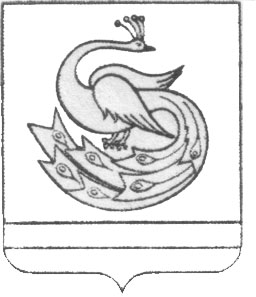 АДМИНИСТРАЦИЯ ПЛАСТОВСКОГО МУНИЦИПАЛЬНОГО РАЙОНАПОСТАНОВЛЕНИЕ«_25_» сентября 2017  г.                                                                           № 678Об утверждении Административного регламента предоставления муниципальной услуги по организации исполнения судебных актов о взыскании денежных средств по искам к Пластовскому муниципальному району и судебных актов, предусматривающих обращение взыскания на средства   бюджета района по денежным обязательствам получателей средств бюджета района, учета и хранения исполнительных документовПриложение 1
к Административному регламенту предоставления муниципальной услуги по организации исполнения судебных актов о взыскании денежных средств по искам к Пластовскому муниципальному району и судебных актов, предусматривающих обращение взыскания на средства бюджета района по денежным обязательствам получателей средств бюджета района, учета и хранения исполнительныхПриложение 2
к Административному регламенту предоставления муниципальной услуги по организации исполнения судебных актов о взыскании денежных средств по искам к Пластовскому муниципальному району и судебных актов, предусматривающих обращение взыскания на средства бюджета района по денежным обязательствам получателей средств бюджета района, учета и хранения исполнительныхПриложение 3
к Административному регламенту предоставления муниципальной услуги по организации исполнения судебных актов о взыскании денежных средств по искам к Пластовскому муниципальному району и судебных актов, предусматривающих обращение взыскания на средства бюджета района по денежным обязательствам получателей средств бюджета района, учета и хранения исполнительныхПриложение 5
к Административному регламенту предоставления муниципальной услуги по организации исполнения судебных актов о взыскании денежных средств по искам к Пластовскому муниципальному району и судебных актов, предусматривающих обращение взыскания на средства бюджета района по денежным обязательствам получателей средств бюджета района, учета и хранения исполнительныхНа бланке Финансового управления Пластовского муниципального района ____________________________________________(Фамилия, имя, отчествоот "__" ________________ 20__ г.____________________________________________адрес взыскателя физического лица,№ ______________                                         ____________________________________________наименование и адрес организации-взыскателя)Приложение 6
к Административному регламенту предоставления муниципальной услуги по организации исполнения судебных актов о взыскании денежных средств по искам к Пластовскому муниципальному району и судебных актов, предусматривающих обращение взыскания на средства бюджета района по денежным обязательствам получателей средств бюджета района, учета и хранения исполнительныхНа бланке Финансового управления Пластовского муниципального района ____________________________________________(наименование и адресот "__" ________________ 20__ г.____________________________________________судебного органа)№ ______________                                         ____________________________________________Приложение 7
к Административному регламенту предоставления муниципальной услуги по организации исполнения судебных актов о взыскании денежных средств по искам к Пластовскому муниципальному району и судебных актов, предусматривающих обращение взыскания на средства бюджета района по денежным обязательствам получателей средств бюджета района, учета и хранения исполнительныхНа бланке Финансового управления Пластовского муниципального района ____________________________________________(наименование и адресот "__" ________________ 20__ г.____________________________________________должника)№ ______________                                         ____________________________________________Nп/пДата поступления 
исполнительного 
документа в
ФинуправлениеНаименование организации/Ф.И.О. взыскателя 
(представителя взыскателя)/судебного органа, представившего 
исполнительный документИсполнительный документИсполнительный документИсполнительный документNп/пДата поступления 
исполнительного 
документа в
ФинуправлениеНаименование организации/Ф.И.О. взыскателя 
(представителя взыскателя)/судебного органа, представившего 
исполнительный документсерия,
номер
и дата
выдачинаименование
судебного 
органанаименование 
судебного акта
и номер дела, 
по которому 
выдан 
исполнительный
документ123456Приложение 8
к Административному регламенту предоставления муниципальной услуги по организации исполнения судебных актов о взыскании денежных средств по искам к Пластовскому муниципальному району и судебных актов, предусматривающих обращение взыскания на средства бюджета района по денежным обязательствам получателей средств бюджета района, учета и хранения исполнительныхНа бланке Финансового управления Пластовского муниципального района ____________________________________________(наименование и адресот "__" ________________ 20__ г.____________________________________________должника)№ ______________                                         ____________________________________________Копия:________________________________(наименование и адрес главного                       распорядителя (распорядителя) средств бюджета района)Приложение 9
к Административному регламенту предоставления муниципальной услуги по организации исполнения судебных актов о взыскании денежных средств по искам к Пластовскому муниципальному району и судебных актов, предусматривающих обращение взыскания на средства бюджета района по денежным обязательствам получателей средств бюджета района, учета и хранения исполнительныхНа бланке Финансового управления Пластовского муниципального района ____________________________________________       (наименование и адресот "__" ________________ 20__ г.____________________________________________     взыскателя-организации№ ______________                                         ____________________________________________                            и адрес взыскателя - физического лица,)___________________________________(наименование и адрес судебного  органа)